от 25 ноября 2019 года №40Об утверждении Программы профилактики нарушений юридическими лицами и индивидуальными предпринимателямиобязательных требованийВ соответствии с частью 1 статьи 8.2 Федерального закона от 26 декабря 2008 года №294-ФЗ «О защите прав юридических лиц и индивидуальных предпринимателей при осуществлении государственного контроля (надзора) и муниципального контроля», со статьей 17.1 Федерального закона от 06.10.2003 №131-ФЗ «Об общих принципах организации местного самоуправления в Российской Федерации», администрация муниципального образования «Визимьярское сельское поселение» п о с т а н о в л я е т:1. Утвердить прилагаемую Программу профилактики нарушений юридическими лицами и индивидуальными предпринимателями обязательных требований муниципального контроля на 2019-2021 год согласно Приложению №1 (далее - Программа профилактики нарушений).2. Должностным лицам администрации муниципального образования «Визимьярское сельское поселение», уполномоченным на осуществление муниципального контроля в соответствующих сферах деятельности, обеспечить в пределах своей компетенции выполнение Программы профилактики нарушений, утвержденной пунктом 1 настоящего постановления. 3. Настоящее постановление вступает в силу со дня его подписания и подлежит размещению на официальном сайте администрации муниципального образования «Визимьярское сельское поселение». 4. Контроль над исполнением настоящего постановления оставлю за собой.Глава   администрации Визимьярского сельского поселения:                           А.К.МаксимоваПриложение №1к постановлению администрации муниципального образования «Визимьярское сельское поселение» от 25 ноября  2019 г. №40 ПРОГРАММАпрофилактики нарушений юридическими лицами и индивидуальными предпринимателями обязательных требований на 2019-2021 годРаздел 1. Общие положения1.1. Настоящая программа профилактики нарушений юридическими лицами и индивидуальными предпринимателями обязательных требований (далее - программа) разработана в соответствии с Федеральным законом от 26 декабря 2008 года № 294-ФЗ «О защите прав юридических лиц и индивидуальных предпринимателей при осуществлении государственного контроля (надзора) и муниципального контроля» в целях организации проведения органом муниципального контроля - администрацией муниципального образования «Визимьярское сельское поселение» профилактики нарушений требований, установленных муниципальными правовыми актами, а также требований, установленных федеральными законами и иными нормативными правовыми актами Российской Федерации, законами Республики Марий Эл, в случаях, если соответствующие виды контроля относятся к вопросам местного значения поселения (далее - обязательные требования), в целях предупреждения возможного нарушения подконтрольными субъектами обязательных требований и снижения рисков причинения ущерба охраняемым законом ценностям. 1.2. Задачами программы являются: 1.2.1. Укрепление системы профилактики нарушений обязательных требований путём активизации профилактической деятельности. 1.2.2. Выявление причин, факторов и условий, способствующих нарушениям обязательных требований. 1.2.3. Повышение правосознания и правовой культуры руководителей юридических лиц и индивидуальных предпринимателей. 1.3. Срок реализации программы – 2019-2021 год. Раздел 2. Мероприятия программы и сроки их реализации ВИЗИМЬЯР ЯЛПОСЕЛЕНИЙЫНАДМИНИСТРАЦИЙАДМИНИСТРАЦИЯ ВИЗИМЬЯРСКОГОСЕЛЬСКОГО ПОСЕЛЕНИЯПУНЧАЛПОСТАНОВЛЕНИЕ№ п/пМероприятиеСроки исполненияОтветственный исполнитель1 -модернизация подраздела «Муниципальный контроль» официального сайта МО; размещение в нем актуальной информации в четком соответствии с требованиями, в том числе ч.2 ст.8.2 Федерального закона от 26 декабря 2008 года № 294-ФЗ «О защите прав юридических лиц и индивидуальных предпринимателей при осуществлении государственного контроля (надзора) и муниципального контроля»постоянноДолжностные лица местной администрации2- информирование юридических лиц, индивидуальных предпринимателей по вопросам соблюдения обязательных требованийпостоянноДолжностные лица местной администрации3- разработка рекомендаций о проведении необходимых организационных, технических мероприятий, направленных на внедрение и обеспечение соблюдения обязательных требований с последующим их доведением до сведения заинтересованных лицОдин раз в годДолжностные лица местной администрации4- обобщение практики осуществления в соответствующей сфере деятельности муниципального контроля и размещение их на официальном сайте, в том числе с указанием наиболее часто встречающихся случаев нарушений обязательных требований с рекомендациями в отношении мер, которые должны приниматься юридическими лицами, индивидуальными предпринимателями в целях недопущения таких нарушений;Один раз в годДолжностные лица местной администрации5- выдача предостережений о недопустимости нарушения обязательных требований в соответствии с частями 5 - 7 статьи 8.2 Федерального закона от 26 декабря 2008 года № 294-ФЗ «О защите прав юридических лиц и индивидуальных предпринимателей при осуществлении государственного контроля (надзора) и муниципального контроля» (если иной порядок не установлен федеральным законом)постоянноДолжностные лица местной администрации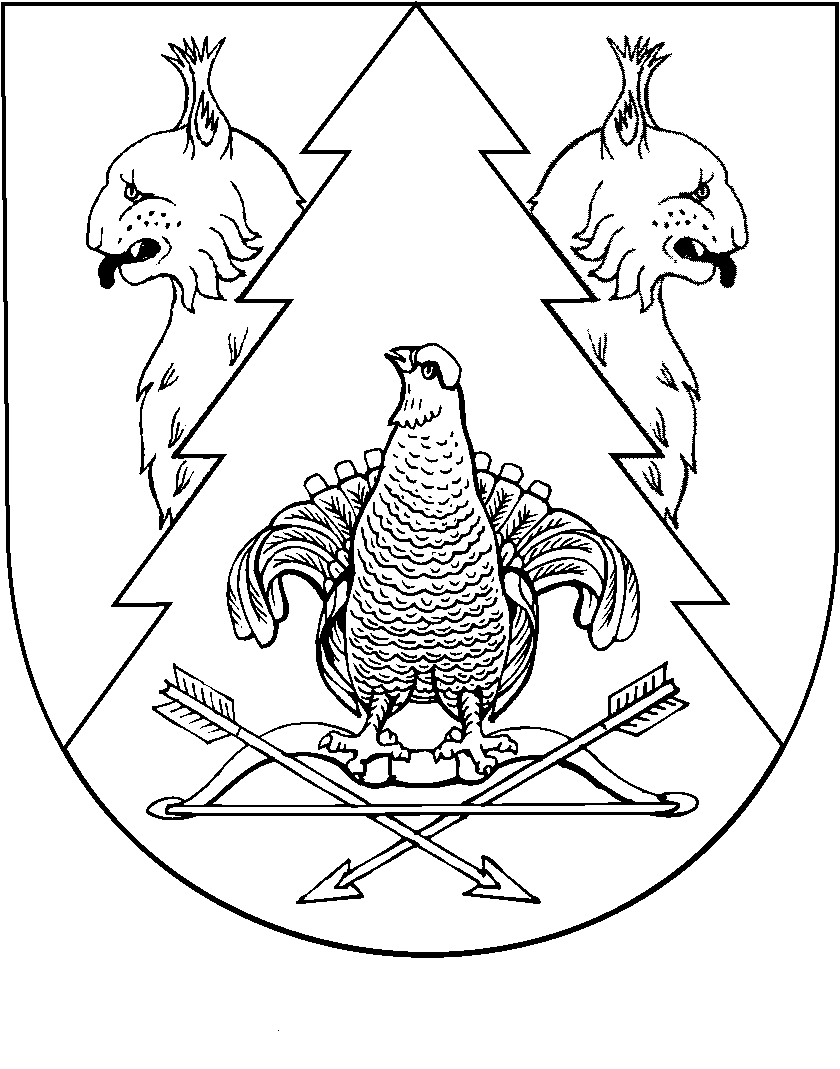 